JOB PURPOSE To maintain buildings, equipment and plant to the high standards set by the company and external regulators KEY TASK AREAS AND RESPONSIBILITIES  To support the maintenance team in operating the day to day response and planned maintenance, refurbishment tasks and repairs for the school To operate a planned system of general maintenance and repairs To maintain the good reputation of the school by ensuring that buildings and equipment have a neat and tidy appearance at all times and are clear of hazards To carry out weekly and monthly checks on heating, fire checks and water and record  To assist in emergency evacuations and fire drills at the school and to assist in weekly checks on fire alarms To keep paths, drives and doorways from snow, ice leaves and debris To report any defeats, damage, theft, breakages or hazards to relevant staff To obtain maximum economy and efficiency in all works To ensure all equipment and chemicals are used and handled correctly at all times, in accordance with manufacturer’s instructions and COSHH Regulations To carry out weekly inspection on the site and maintenance vehicles and keep them clean and tidy for use To carry out weekly site walks to record and report any Health and Safety issues, maintain repairs and general improvements to site To ensure that all tools, equipment and machinery is maintained, used and stored correctly and safely To ensure that all tools are available, in good repair, and accounted for at all times To keep relevant records accurate and up to date  To travel to other areas of the site or to suppliers to carry out any role responsibilities  To lock up premises on day that the site is being used for out of hours activities as required and instructed To respond timely and with flexibility to urgent or last minute staff/service requirements as a service providing function of the school To support other members of the maintenance team to look after properties on the site and with work that requires extra members of staff to complete the task  To report all compliments, comments and complaints To carry out all duties in a safe manner with regards to health, safety and welfare of self, staff, learners and other persons within the school To have an awareness and empathy with the learners for whom the service is provided and to carry out duties being mindful of their needs To take part in the on call rota  General  Ensure awareness that the service operates to agreed budgets and contribute to keeping within these budgets as instructed  Exercises vigilance in respect of Health and Safety and promptly report all hazards and/or remedying them where appropriate.  Undertake all duties in a manner calculated to minimise or avoid unnecessary risks, personally or to others. Operates at all times in accordance with company policies and procedures, with particular reference to Safeguarding, Child Protection and Health and Safety policies Participate in training and take responsibility for personal development Participate in team meetings, supervisions and annual reviews in accordance with Company policy and the standards set by the Regulatory Body Work to promote the school as a valued, professional asset within its community and also to promote a culture that individuals and staff conduct themselves at all times in a manner that reinforces this image  	Ensure that all actions are in the interests of the learners and the Company. To work to and exhibit the values of the Company and maintain standards of behaviour in accordance with Company policies, procedures and practices To carry out any other reasonable and relevant duties as required PERSON SPECIFICATION ASSISTANT CARETAKER Commitment to the values of the organisation   	 	 	 	          	          Driving licence 	 	 	 	 	 	 	 	 	          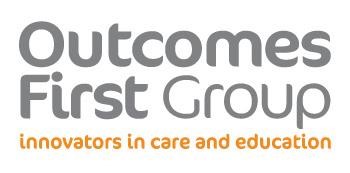 Experience 	 	 Essential Desirable Experience of general maintenance    	  Experience of working to strict Health and Safety guidelines       Experience of keeping within set budget requirements  	 	 	         Skills, Knowledge and Aptitudes Good working knowledge of plant and machinery 	 	 	 	           Knowledge of COSHH regulations  	 	 	 	 	         Ability to work independently and as part of a team  	 	 	 	           Methodical approach to work 	 	 	           Commitment to completing day to day tasks effectively and timely 	    	            Effective communication skills, verbal and written   	 	 	           Basic IT skills  	 	 	 	 	 	 	 	         Good organisational and time management skills 	 	 	 	           Qualifications and Training 	 Willingness to work towards other relevant qualifications as required 	 	           Undertake relevant group induction training on commencement  	 	                         Other 